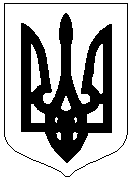 СЕЛИЩНИЙ ГОЛОВА ВИКОНАВЧОГО КОМІТЕТУ ЛИСЯНСЬКОЇ СЕЛИЩНОЇ  РАДИ  ЧЕРКАСЬКОЇ ОБЛАСТІРОЗПОРЯДЖЕННЯКеруючись п.1, ч.3 ст.42 Закону України «Про місцеве самоврядування в Україні» та враховуючи актуальність і важливість розроблення Стратегії розвитку Лисянської селищної територіальної громади (ТГ) на період до 2027 року:Затвердити склад робочої групи з розробки Стратегії розвитку Лисянської селищної територіальної громади на період до 2027 року в новій редакції згідно додаток № 1.Контроль за виконанням цього розпорядження залишаю за собою.Селищний голова                                                            	 А. П. Проценкосмт Лисянка21.10.2021№ 110-р                                                                                             Додаток 1                                                                                             до розпорядження 	від 21.10.2021  № 110-рСклад Робочої групи з розробки Стратегічного плану розвитку Лисянської селищної  територіальної громади  Звенигородського   району Черкаської області31Про внесення змін до складу робочої групи з розробкиСтратегії розвитку  Лисянської селищноїтериторіальної громади на період до 2027 року№ з/пП.І.Б.Посада1Проценко АнатолійПетровичГолова  селищної ради, голова робочої групи2Зарудняк ОлегМиколайовичПерший заступник голови селищної ради, заступник голови робочої групи3Деркач Людмила МиколаївнаГоловний спеціаліст відділу містобудування, архітектури, соціально-економічного розвитку інфраструктури та цивільного захисту виконавчого комітету селищної ради, секретар робочої групи4Макушенко Олександр ВасильовичСекретар ради5Тернова АльонаСтаніславівнаГоловний спеціаліст – юрисконсульт відділу правової та кадрової роботи та публічних закупівель виконавчого комітету селищної ради6.Кривобород Світлана ЛеонідівнаНачальник фінансового відділу виконавчого комітету селищної ради7Чумаченко Людмила ОлександрівнаНачальник відділу інформаційного забезпечення8Карасевич Володимир СтепановичНачальник відділу містобудування, архітектури, соціально-економічного розвитку інфраструктури та цивільного захисту виконавчого комітету селищної ради9Єрмоличева Таїсія ВолодимирівнаНачальник відділу освіти10Лященко Тетяна МиколаївнаНачальник відділу правової та кадрової роботи та публічних закупівель виконавчого комітету селищної ради11Синицька Тетяна ВалеріївнаНачальник відділу культури, молоді та спорту виконавчого комітету селищної ради12Момот Надія АнатоліївнаДиректор КУ «Центр надання соціальних послуг» Лисянської селищної ради13Славінська Галина ОлександрівнаГолова ветеранської організації Лисянської селищної ради, громадський діяч14Білоус Олександр ВолодимировичСтароста с. Дашуківка15Кулик Сергій ВасильовичСтароста  с. Почапинці16Вергуляцький Віталій ІвановичСтароста с. Писарівка17Фесенко Василь ВолодимировичСтароста  с. Шестеринці18Братко Людмила АндріївнаСтароста  с. Боярка19Райченко Юрій БорисовичСтароста с. Будище20Невмиваний Іван ПетровичСтароста с. Дібрівка21Гавриленко СергійФедоровичСтароста с. Журжинці22Томіленко Лариса ОлександрівнаСтароста с. П. Попівка23Іващенко Ніна ОлексіївнаСтароста с. Смільчинці24Ярошевський Сергій ВалерійовичСтароста с. Хижинці25Виноградова Валентина  ВасилівнаСтароста с. Чаплинка26Зозуля Наталія ПавлівнаСтароста с. Семенівка27Байрак Сергій БорисовичДепутат  селищної ради, приватний підприємець28Короленко Олександр ФедоровичНачальник господарчої групи відділу освіти, депутат селищної ради29Головнич ЄвгенВолодимировичПриватний підприємець30Жарко Василь ПетровичВикладач ДНЗ «Лисянський ПАЛ», депутат селищної ради31Гаврилюк ОлександрМиколайовичКраєзнавець, національний публічний діяч32Хорошенюк СергійАнатолійовичВчитель ЗОШ №2, громадський активіст33Демчук МиколаПетровичДиректор КОЗ «Боярський НВК»34Коптєва Тетяна ЛеонідівнаГоловний лікар Лисянський КНП «Центр надання первинної медико-санітарної допомоги» Лисянської селищної ради, депутат селищної ради35Клівак Василь МиколайовичГромадський діяч